ПЛИСКО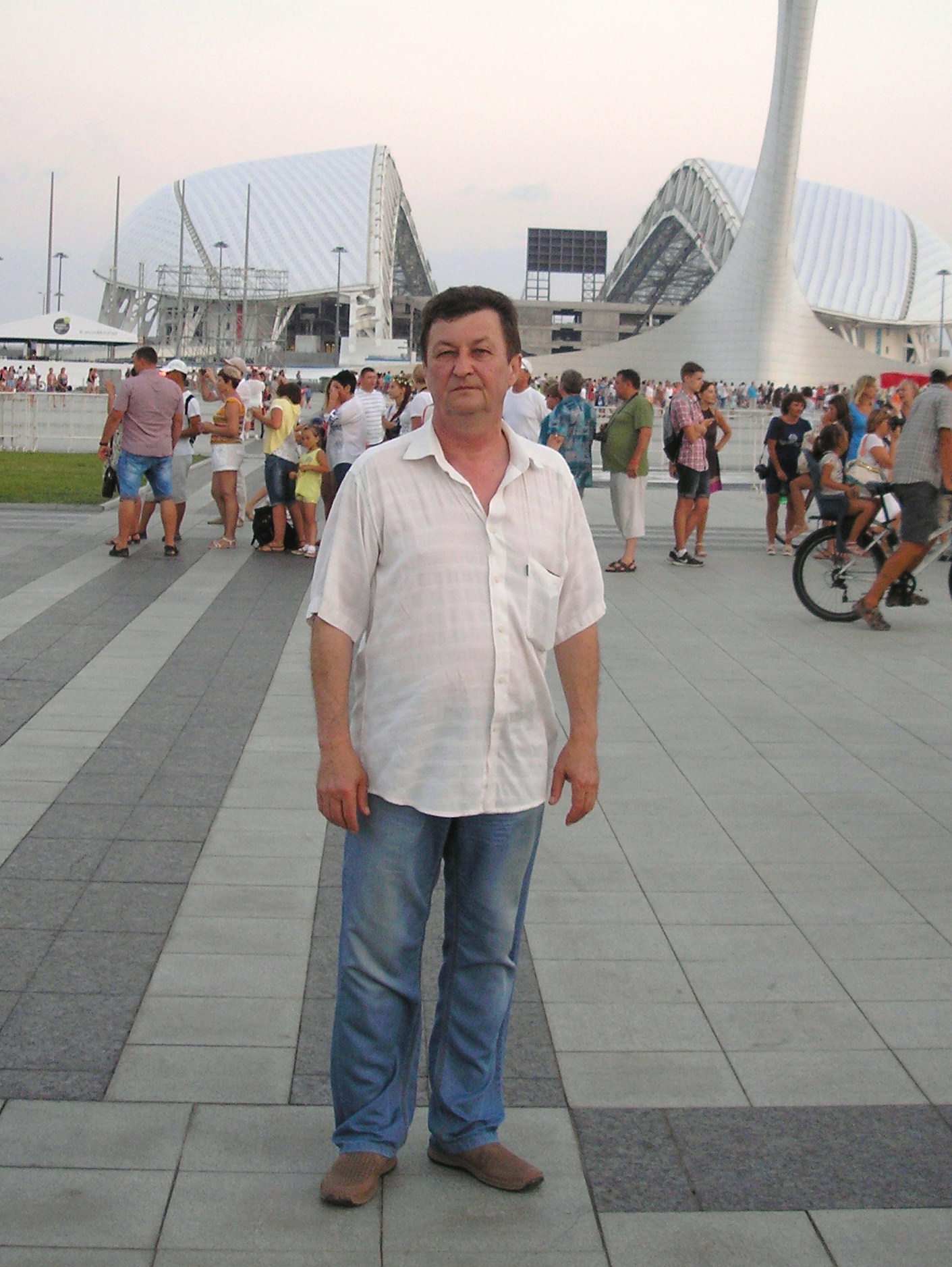 СЕРГЕЙВЛАДИМИРОВИЧ1960 г.р., женат. Имею дочь 2000 г.р.Проживаю по адресу:  г. Сочи.  ул.Измайловская 93Служ./дом. тел. : сот.: 8-938-441-56-28, e-mail: pswplisko@mail.ru.ОБРАЗОВАНИЕ:Днепропетровский инженерно-строительный институт в 1982 г.Специальность: Архитектор.Курсы повышения квалификации.Саратовский государственный технический университет имени Гагарина Ю.А. в 2017г.     Специальность: «Строительно-техническая экспертиза»ТРУДОВАЯ ДЕЯТЕЛЬНОСТЬ:С 22.10.2007 г.  по 2015 – генеральный директор (архитектор) архитектурно-художественной мастерской «ЗОДЧИЙ».С 10.09.1984 г. архитектор в гуппе промэстэтики (дизайн) Краматорского филиала института  « Ростовгипроэнергомаш».С 30.04.1985 мастер строительного участка Лашманского чугунно-литейного завода..С 21.09.1986г.Мастер строительного участка совхоза «Рассвет» Днепропетров-ского района.С 14.09.1987 г.Главный архитектор г. Касимов  Рязанской обл.С 03.01.1991 по 22.10.2007г.Ведущий архитектор проектного бюро.Есть  небольшой опыт работы ГАПом  (Рязаньпроект)  , ведущим инженером –строителем Елатомского приборного завода.ДОПОЛНИТЕЛЬНЫЕ ТРУДОВЫЕ НАВЫКИ:Могу  применять знания и опыт в соответствии с опытом и исполняемыми в настоящее время должностными обязанностями.Обладаю опытом работы в области проектирования жилых , общественных и промышленных сооружений, а также непосредственно на строительной площадке.Легковой автомобиль и водительские права кат. В и С имею.ПК-пользователь ; 3D Max, Potoshop, Компас-(российский аналог Автокада).AutoCAD, Lumion ,Mikrosoft office